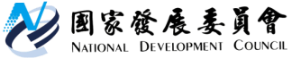 國家發展委員會 新聞稿發布日期：107年8月27日聯 絡 人：吳明蕙、利秀蘭聯絡電話：2316-5851、5852107年7月份景氣概況(自本月起，啟用新版景氣指標及對策信號)107年7月景氣對策信號綜合判斷分數為27分，燈號為綠燈；景氣領先指標持續上升，但增幅減緩，同時指標則持續下跌，顯示當前國內經濟雖呈溫和擴張，惟成長力道有待加強。展望未來，就業情勢維持穩定，1-7月失業率為3.68%，為近18年來同月新低；加以，企業調薪亦趨積極，高達1.5兆的現金股利亦將陸續發放，可望帶動所得增加，且近期調查亦見消費意願回溫，均將有助增進消費。民間投資方面，5月以來資本設備進口擴張已轉正，7月更大幅成長17.6%，預期下半年廠商資本支出計畫將漸次執行，加以政府積極優化投資環境，並全力導入民間參與公共建設，下半年促參商機達2千億元，民間投資可望加速成長。公共投資方面，下半年為公共投資執行的高峰期，政府將積極提升公共建設執行績效，推升投資動能。外需方面，下半年電子零組件業旺季需求升溫，可望延續我國出口力道，惟美中貿易摩擦後續發展、金融市場波動加劇，以及地緣政治風險等可能不利因素，仍需密切關注。整體而言，根據行政院主計總處8月預測，上調今年全年臺灣經濟成長率達2.69%，未來國內經濟前景仍審慎樂觀，惟後續須密切關注景氣的變化。一、景氣對策信號（詳圖1、圖2）2018年7月新版景氣對策信號較上月(舊版)增加5分為27分，燈號由黃藍燈轉呈綠燈。個別構成項目說明如下：● 貨幣總計數M1B變動率：由上月5.9%減為5.7%，燈號為黃藍燈。● 股價指數變動率：由上月7.1%減為4.0%，燈號呈綠燈。● 工業生產指數變動率：由上月上修值1.8%增為3.8%，燈號呈綠燈。● 非農業部門就業人數變動率：由上月0.71%增為0.73%，燈號為黃藍燈。● 海關出口值變動率：由上月下修值8.7%減為3.6%，燈號呈綠燈。● 機械及電機設備進口值變動率：由上月上修值5.9%增為13.3%，燈號為黃紅燈。● 製造業銷售量指數變動率：由上月上修值2.1%增為2.7%，燈號呈綠燈。● 批發、零售及餐飲業營業額變動率：上月3.8%增為4.7%，燈號呈綠燈。● 製造業營業氣候測驗點：由上月下修值100.4點增為101.7點，燈號呈黃紅燈。二、景氣指標(一)領先指標● 領先指標不含趨勢指數為101.84，較上月上升0.13%（詳表1、圖3）。● 7個構成項目經去除長期趨勢後，4項較上月上升，包括建築物開工樓地板面積、製造業營業氣候測驗點、實質貨幣總計數M1B，以及工業及服務業受僱員工淨進入率；其餘3項則較上月下滑，分別為：實質半導體設備進口值、股價指數，以及外銷訂單動向指數。(二)同時指標● 同時指標不含趨勢指數為99.65，較上月下滑0.47%（詳表2、圖4）。●  7個構成項目經去除長期趨勢後，除批發、零售及餐飲業營業額較上月上升外，其餘6項均較上月下滑，分別為：電力（企業）總用電量、實質海關出口值、工業生產指數、實質機械及電機設備進口值、製造業銷售量指數，以及非農業部門就業人數。(三)落後指標	● 落後指標不含趨勢指數為102.15，較上月上升0.35%（詳表3、圖5）。●  5個構成項目經去除長期趨勢後，除失業率較上月下滑外，其餘4項則均較上月上升，分別為：製造業存貨價值、全體金融機構放款與投資、製造業單位產出勞動成本指數，以及金融業隔夜拆款利率。下次發布日期為 107年9月27日（星期四）下午4時圖1  近1年景氣對策信號走勢圖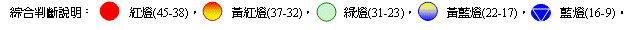 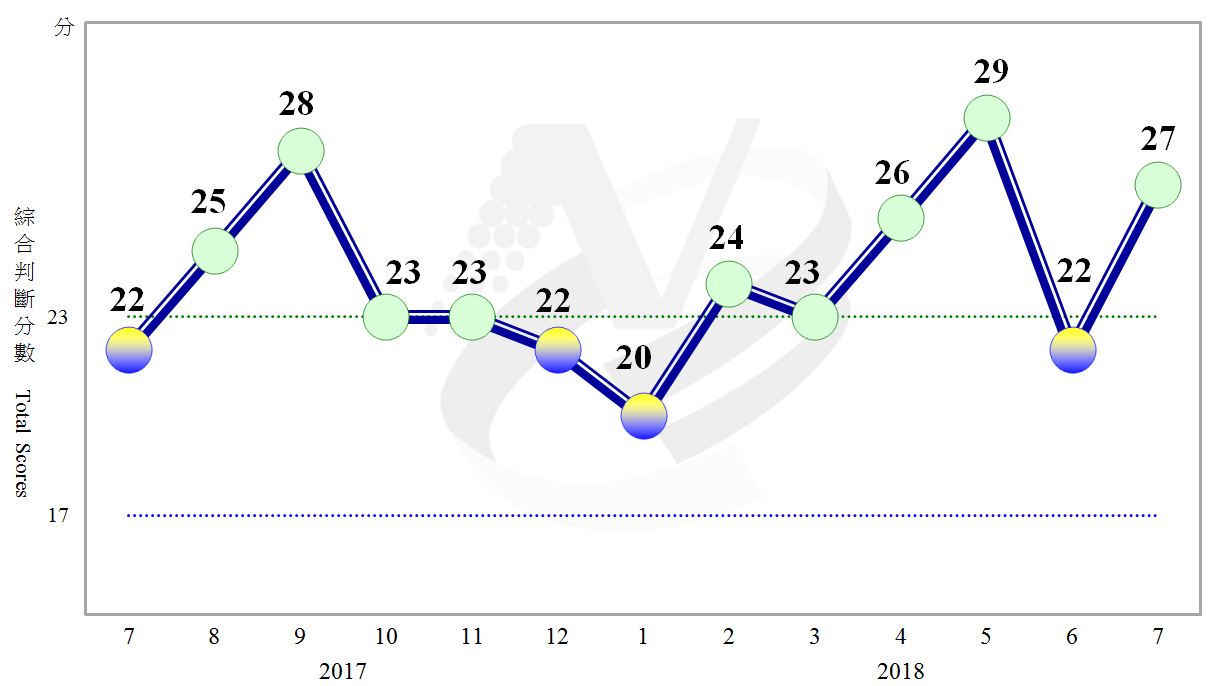 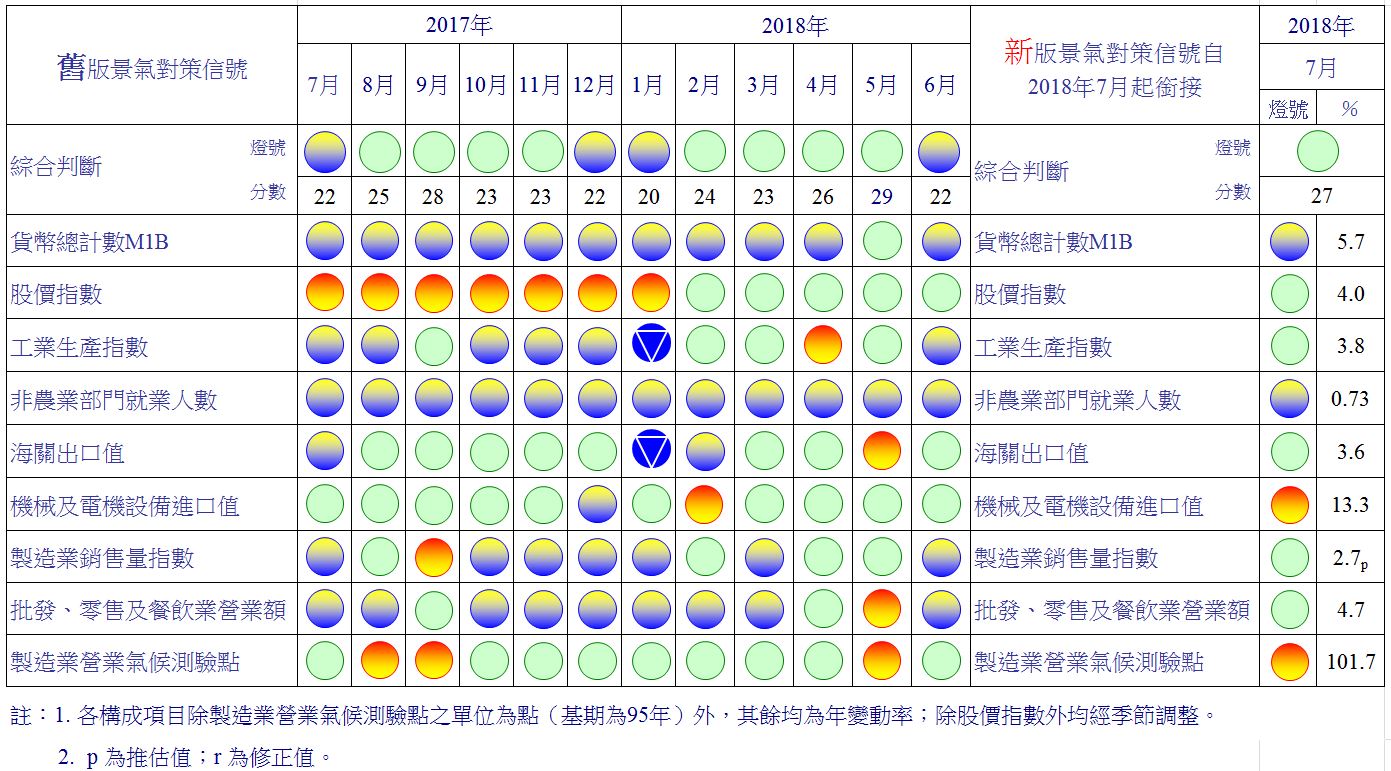 圖2  一年來景氣對策信號表1  景氣領先指標指數註：1.本表構成項目指數為經季節調整、剔除長期趨勢，並平滑化與標準化後之數值。以下表同。    2.外銷訂單動向指數採用以家數計算之動向指數。    3.淨進入率＝進入率—退出率。 4.建築物開工樓地板面積僅包含住宿類（住宅）、商業類、辦公服務類、工業倉儲類4項統計資料。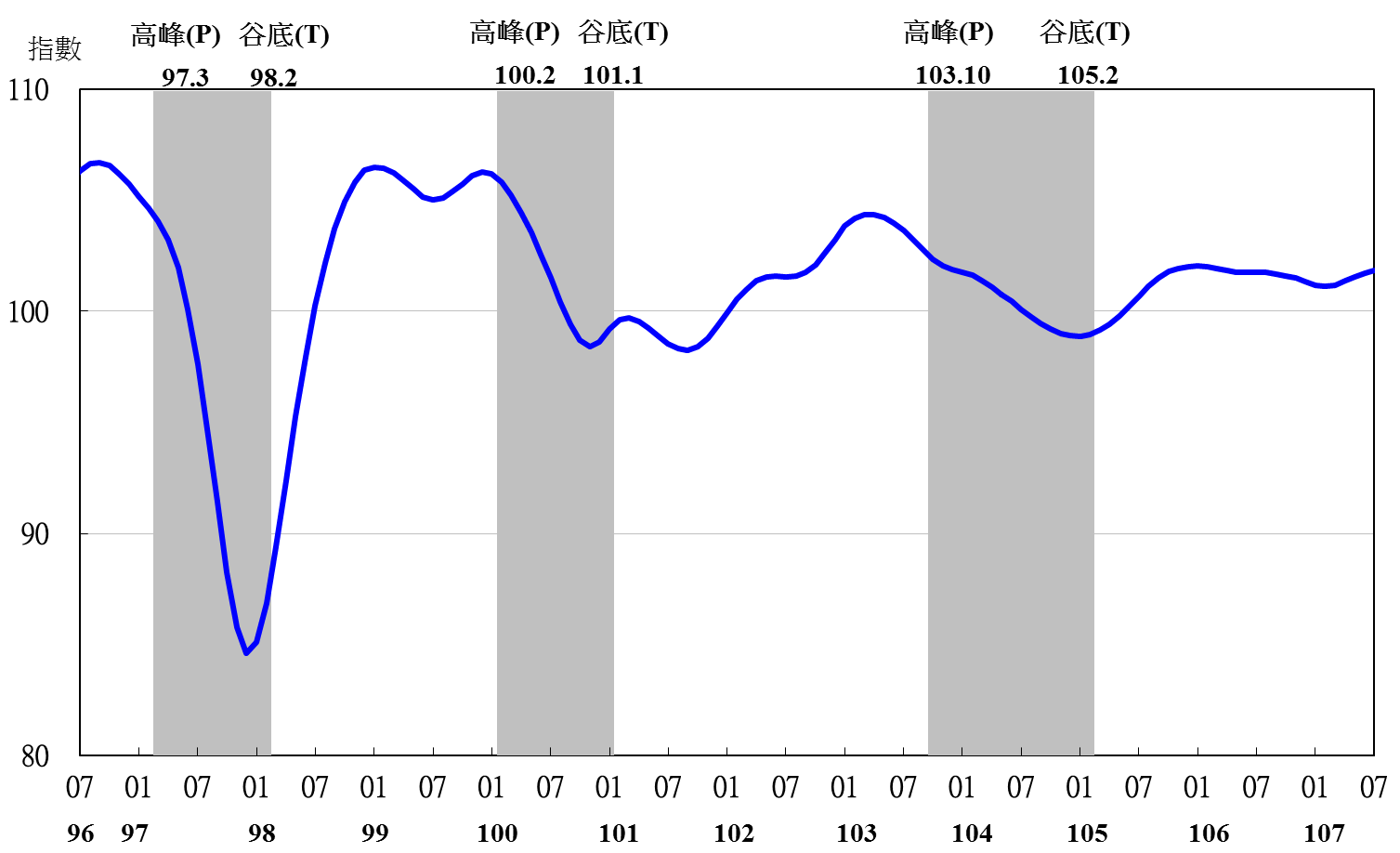 註：陰影區表景氣循環收縮期，以下圖同。圖3  領先指標不含趨勢指數走勢圖表2  景氣同時指標指數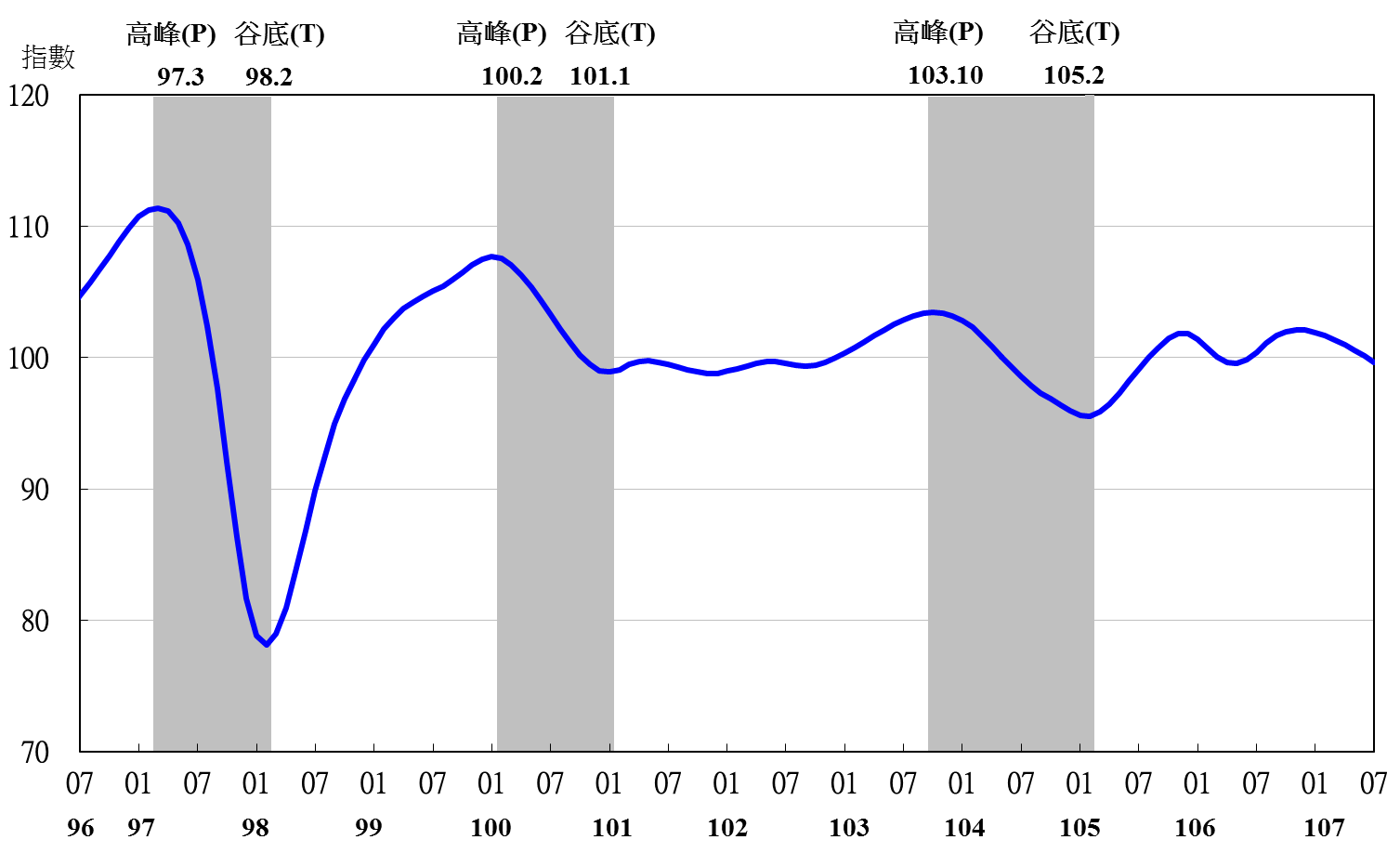 圖4  同時指標不含趨勢指數走勢圖表3  景氣落後指標指數註：1.失業率取倒數計算。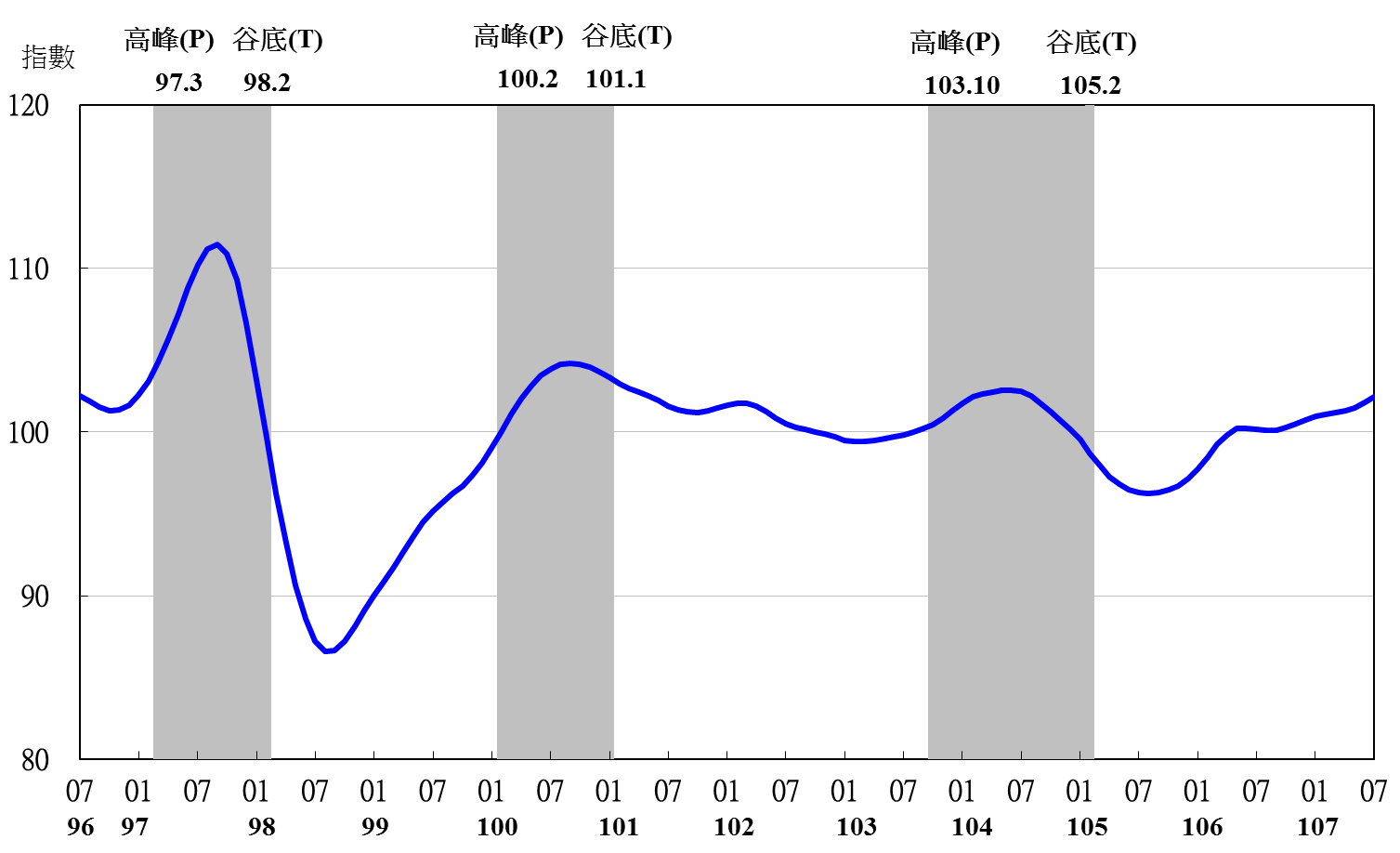 圖5  落後指標不含趨勢指數走勢圖項　　　　　目107年 (2018)107年 (2018)107年 (2018)107年 (2018)107年 (2018)107年 (2018)107年 (2018)項　　　　　目1月2月3月4月5月6月7月不含趨勢指數101.17101.12101.19101.37101.56101.70101.84　較上月變動 (%)-0.16-0.050.070.180.190.140.13構成項目1外銷訂單動向指數299.6099.6099.7399.91100.03100.08100.06實質貨幣總計數M1B99.7299.7299.7599.8099.8699.9299.98股價指數100.25100.21100.17100.12100.06100.0199.95工業及服務業受僱員工淨進入率399.9899.9299.8799.8499.8499.8599.86建築物開工樓地板面積4100.41100.47100.61100.86101.14101.39101.63實質半導體設備進口值99.8099.7999.7299.6199.4999.3699.25製造業營業氣候測驗點100.0399.9899.9799.99100.04100.11100.19項　　　　　　　目107年 (2018)107年 (2018)107年 (2018)107年 (2018)107年 (2018)107年 (2018)107年 (2018)107年 (2018)項　　　　　　　目1月2月3月4月5月6月7月不含趨勢指數101.91 101.67 101.37 100.97 100.57 100.12 99.65 　較上月變動 (%)-0.19 -0.24 -0.30 -0.39 -0.39 -0.44 -0.47 構成項目0000000工業生產指數100.53 100.47 100.38 100.23 100.04 99.82 99.58 電力(企業)總用電量100.49 100.45 100.34 100.13 99.88 99.59 99.24 製造業銷售量指數100.49 100.44 100.36 100.30 100.27 100.23 100.18 批發、零售及餐飲業營業額100.59 100.59 100.65 100.74 100.85 100.91 100.96 非農業部門就業人數100.03 100.03 100.03 100.01 99.98 99.95 99.92 實質海關出口值100.81 100.62 100.40 100.14 99.87 99.60 99.31 實質機械及電機設備進口值100.43 100.27 100.06 99.86 99.70 99.58 99.51 項　　　　　　　目107年 (2018)107年 (2018)107年 (2018)107年 (2018)107年 (2018)107年 (2018)107年 (2018)項　　　　　　　目1月2月3月4月5月6月7月不含趨勢指數100.94 101.08 101.16 101.28 101.49 101.79 102.15 　較上月變動 (%)0.21 0.14 0.08 0.12 0.21 0.29 0.35 構成項目失業率1100.18 100.17 100.14 100.11 100.08 100.04 100.01 製造業單位產出勞動成本指數100.07 100.03 99.90 99.78 99.73 99.76 99.86 金融業隔夜拆款利率100.03 100.04 100.06 100.07 100.08 100.09 100.10 全體金融機構放款與投資100.28 100.41 100.54 100.67 100.81 100.92 101.02 製造業存貨價值100.38 100.45 100.54 100.67 100.82 101.00 101.19 